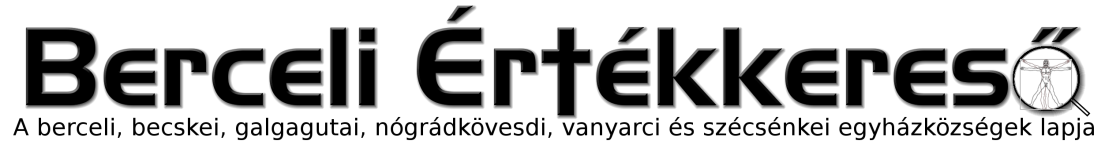 IV. évf. 45. szám Szegények Világnapja	2017. november 19.FERENC PÁPA ÜZENETEA SZEGÉNYEK I. VILÁGNAPJA ALKALMÁBÓL1. „Gyermekeim, ne szeressünk se szóval, se nyelvvel, hanem tettel és igazsággal” (1 Jn 3,18). János apostolnak ezek a szavai olyan felszólítást fejeznek ki, amelyet minden kereszténynek meg kell hallania. […]A szeretet nem enged kibúvót („alibit”): aki úgy akar szeretni, ahogyan Jézus szeretett, az ő példáját kell követnie, főként akkor, ha a szegények iránti szeretetről van szó. […]Két tartóoszlopon nyugszik szeretete: elsőként Isten szeretett bennünket (vö. 1 Jn 4,10.19); és úgy szeretett, hogy teljesen odaadta magát, még a saját életét is (vö. 1 Jn 3,16). […]2. „Lám, egy szegény kiáltott s az Úr meghallgatta” (Zsolt 34,7). […]Péter választott ki hét „jó hírben álló, Lélekkel eltelt bölcs férfit” (6,3), hogy vállalják a szegényekről való gondoskodást. Bizonyos, hogy ez volt az egyik első jel, amellyel a keresztény közösség megjelent a világban: a legszegényebbek szolgálata. Ez azért volt lehetséges, mert megértették, hogy Jézus tanítványai életének olyan testvériségben és szolidaritásban kell kifejeződnie, amely megfelel a Mester legfőbb tanításának, aki a szegényeket boldognak és az Isten országa örököseinek nevezte (vö. Mt 5,3). […]„Hallgassatok ide, szeretett testvéreim! Hát Isten nem azokat választotta-e ki, akik a világ szemében szegények, hogy a hitben gazdagok legyenek, és örököljék az országot, amelyet azoknak ígért, akik őt szeretik? Ti mégis lenézitek a szegényt. Hát nem a gazdagok zsarnokoskodnak fölöttetek és hurcolnak benneteket a bíróság elé? […] Mit használ, ha valaki azt állítja, hogy van hite, tettei azonban nincsenek? Üdvözítheti a hite? Ha valamelyik testvérnek nincs ruhája és nincs meg a mindennapi tápláléka, és egyiketek így szólna hozzá: ’Menj békében, melegedj, és lakjál jól!’, de nem adnátok meg neki, amire testének szüksége van, mit használna? Ugyanígy a hit is, ha tettei nincsenek, magában holt dolog” (2, 5-6. 14-17).3. Voltak azonban olyan idők is, amikor a keresztények nem hallgatták meg teljesen ezt a felszólítást, és engedték, hogy a világ gondolkodásmódja megfertőzze őket. A Szentlélek azonban nem késlekedett figyelmeztetni őket, hogy tekintetüket a lényegre irányítsák. Olyan férfiakat és nőket támasztott, akik különböző módokon ajánlották fel életüket a szegények szolgálatára. Mindnyájuk közül kiemelkedik Assisi Szent Ferenc, akit számos más férfi és nő követett az évszázadok során.[…] Az tehát a feladatunk, hogy kinyújtsuk kezünket a szegények felé, találkozzunk velük, nézzünk a szemükbe, öleljük meg őket és éreztessük velük a szeretet melegét, amely megtöri a magányt. Felénk nyújtott kezük egy meghívás is, hogy lépjünk ki a saját biztonságunkból és kényelmünkből, és ismerjük fel az értéket, amelyet a szegénység önmagában hordoz.4. Ne feledkezzünk el róla, hogy Krisztus tanítványai számára a szegénység elsősorban hivatás, a szegény Krisztus követése. Az Ő nyomában és Vele járunk ezen az úton, amely az Isten országának boldogságába vezet (vö. Mt 5,3; Lk 6,20).[…]5. [...]Áldottak ezért azok a kezek, akik azért nyúlnak, hogy befogadják és segítsék a szegényeket, mert e kezek reménységet hoznak. Áldottak azoknak a kezei, akik túllépnek a kultúrák, vallások, nemzetiségek határain, és a vigasz olaját öntik az emberiség sebeire. Áldottak a kezek, akik úgy nyújtanak segítséget, hogy semmit sem kérnek cserébe – „ha”, „de”, „talán” nélkül. E kezek segítsége révén Isten áldása száll a testvérekre.6. Az Irgalmasság Szentévének végén határoztam el, hogy felajánlom az Egyháznak a Szegények Világnapját, hogy a keresztény közösségek az egész világon egyre inkább és egyre jobban kézzelfogható jelei legyenek Krisztus szeretetének a legszegényebbek és leginkább szükséget szenvedők iránt. […]7. Azt kívánom, hogy a keresztény közösségek az idén november 19-re eső Szegények Világnapját, az Évközi idő XXXIII. vasárnapját megelőző héten igyekezzenek minél több találkozást megvalósítani a barátság, a szolidaritás és a kézzelfogható segítség jegyében. Meghívhatják továbbá a szegényeket és az önkénteseket, hogy együtt ünnepeljenek a szentmisén e vasárnapon, hogy ezáltal még hitelesebben ülhessük meg Krisztus Király főünnepét a rákövetkező vasárnapon. Ezen a vasárnapon, ha a lakókörnyezetünkben élnek szegények, akiknek segítségre és oltalomra van szükségük, lépjünk közelebb hozzájuk: kiváló alkalom lesz arra, hogy találkozzunk az Istennel, akit keresünk. […]8. A Világnapon megvalósítandó konkrét kezdeményezések hátterében mindig legyen ott az imádság. Ne felejtkezzünk el róla, hogy a Miatyánk a szegények imája. […]9. Azt kérem a püspök, pap, diakónus testvérektől –az utóbbiak küldetése a szegények támogatása –, a megszentelt életet élő személyektől, az egyesületektől, a mozgalmaktól, az önkéntesek szerteágazó világától, hogy fáradozzanak azon, hogy a Szegények ezen Világnapjával hagyomány szülessen, amely kézzelfoghatóan hozzájárul a mai világ evangelizálásához. […]	FerencHIRDETÉSEKBercelen a 6. csoport takarít.Mai napon az Évközi 33. vasárnapon perselyadományaikat a Karitász javára különítjük el.2017.11.20.	H	10:00	Homolya Jánosné Erzsébet gyászmiséje, majd temetése Bercelen2017.11.22.	Sz	17:30	Szentségimádás a Berceli Templomban2017.11.23.	Cs	17:00	Szentmise a Berceli Templomban +Mravik Ferencné Szarvas Mária		17:30	Szentségimádás a Berceli Templomban2017.11.25.Sz	08:00	Indulás a Berceli Plébániától az Ipolymenti Ifjúsági Találkozó Balassagyarmatra		15:30	Igeliturgia a Vanyarci templomban		17:00	Szentmise a Berceli TemplombanDr. Erdő Péter bíboros úr felhívására a Nemzetközi Eucharisztikus Kongresszusra készülve szentségimádást szervezünk november 25-én, Krisztus Király főünnepének előestéjén 17.00 és 18.00 óra között szerte a Kárpát-medencében.		18:00	Jegyesoktatás		20:00	Iskolai Bál Bercelen2017.11.26.	V	08:30	Szentmise a Berceli Templomban Jubiláns házasok miséje, akik jubilánsok, kérjük, a sekrestyékben vagy a plébánián előre jelezzék.Krisztus		10:30	Igeliturgia a Becskei TemplombanKirály		10:30		Szentmise a Galgagutai Templomban- Jubiláns házasok, elsőáldozók bemutatásavasárnapja		12:00	Szentmise a Nógrádkövesdi Templomban Jubiláns házasok miséje		12:00	Igeliturgia a Szécsénkei TemplombanHivatali ügyintézés: Római Katolikus Plébánia 2687 Bercel, Béke u. 20. szerda 9:00-15:00tel: (30) 455 3287 web: http://bercel.vaciegyhazmegye.hu, e-mail: bercel@vacem.huBankszámlaszám: 10700323-68589824-51100005